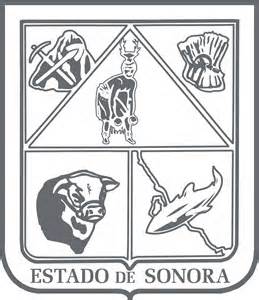                  GOBIERNO DEL ESTADO DE SONORA          	      17-SRH-P14-F01/REV.01            DESCRIPCIÓN DE PUESTO											ID: 1206-021OBJETIVOTramitar oportunamente los recursos destinados a comisiones del personal.RESPONSABILIDADESRELACIONES
MEDIDORES DE EFICIENCIADATOS GENERALES DEL PERFILGrado de estudios	Grado de estudios requerido y deseable.	Requerido:  	Deseable:   ¿El puesto requiere alguna especialización académica?	Carrera:	 Contador Público, Licenciatura en Administración	Área:	 Económico-Administrativo¿El puesto requiere experiencia laboral?La experiencia laboral requerida.•1 año en conocimiento del proceso de elaboración de viáticos¿La ejecución del puesto requiere del conocimiento del inglés o algún otro idioma?Grado de dominio del idioma inglés¿La ejecución del puesto requiere del conocimiento de manejo de computadora?Nivel de conocimientos de computación.¿Qué nivel de habilidad de trato con personas requiere el puesto?Habilidad de trato con personas.¿Cuál es el nivel de la responsabilidad gerencial necesaria?Nivel de responsabilidad gerencial¿Cuál es el resultado esencial del puesto?El resultado esencial del puesto y el resultado secundario más importante.En primer lugar: 
En segundo lugar:  En relación al servicio a la comunidad y a los objetivos sociales y políticos del Gobierno del Estado, su puesto:Orientación del puesto.Manejo de personal requeridoNúmero de personas a cargo del titular del puestoRecursos financieros a su cargo(M = 000; MM = 000,000 de pesos anuales)¿Si maneja recursos financieros, su responsabilidad sobre ellos es?Tipo de responsabilidad sobre los recursos financieros que maneja.Tipo de Análisis PredominanteMarco de actuación y supervisión recibidaDATOS DE APROBACIÓNInformación provista por:                                                      Información aprobada por:DATOS GENERALESDATOS GENERALESDATOS GENERALESDATOS GENERALESTítulo actual del puesto funcional:Trámite a ViáticosDependencia/Entidad:Secretaría de Agricultura, Ganadería, Recursos Hidráulicos, Pesca y Acuacultura     Área de adscripción:Dirección General de Planeación, Administración y EvaluaciónReporta a:Subdirector de ContabilidadPuestos que le reportan:NingunoAtender a las diferentes áreas de SAGARHPA en lo referente a la recepción y validación para pago de viáticos y comprobaciones de gastos de manera eficiente y oportuna, apegada a los lineamientos normativos señalados por la Secretaria de Hacienda. Recibir y verificar que las solicitudes de viáticos cumplan con los requisitos exigibles y túrnalos para su pago.Recabar la documentación comprobatoria de cada comisión y verificar que cumplan con los lineamientos establecidos por la secretaría de hacienda.Generar reportes mensuales de las comisiones realizadas por el personal de esta Dependencia.Mantener actualizada la información relativa al rubro de viáticos en el portal de transparencia del Gobierno del Estado. Encargada de documentación de archivo para el sistema  de Administración de Archivos SIAD.Internas:Internas:a) Personal de las diferentes áreas de la Secretaría: para seguimiento y trámite de viáticos.b) ISAF y Contraloría General del Estado: en las revisiones de auditoría en el rubro de viáticos.c) Responsable del Seguimiento al Fondo Rotatorio: para turnar las solicitudes de viáticos y seguimiento del pago.Externas:Externas:NingunaPorcentaje de solicitudes a viáticos tramitados.Número de comprobaciones de viáticos integrados.Sexo:Estado Civil:Edad:Entre 20 a 55 años. Nombre: Nombre:    Cargo:Trámite a Viáticos    Cargo:Subdirector de Contabilidad